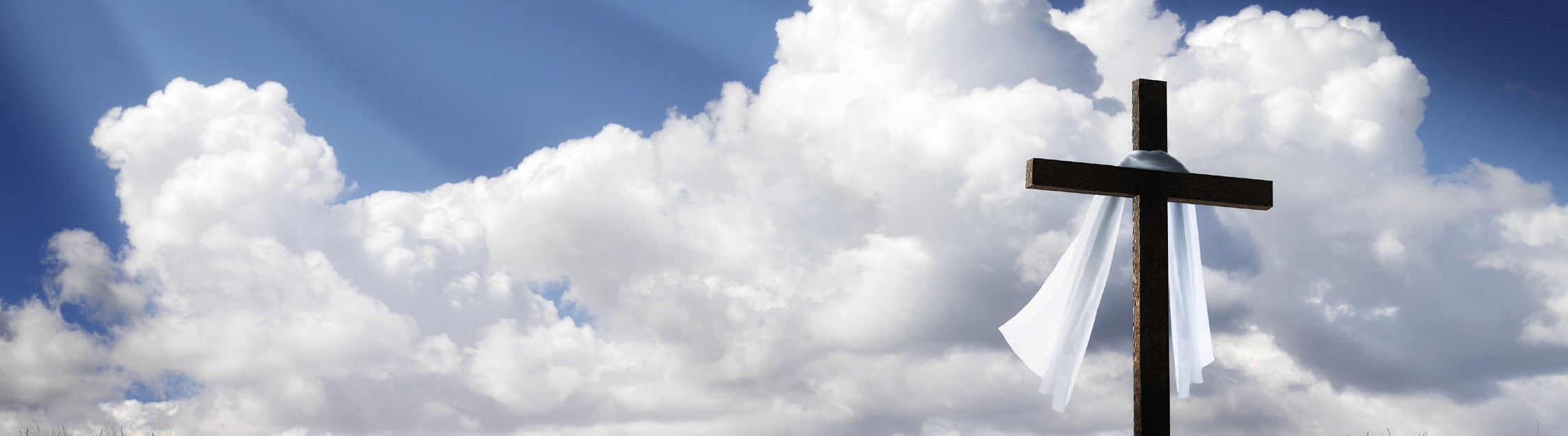 Domingo de PascuaAbril 1º de 2018¡Jesucristo ha resucitado hoy! Para los buenos corresponsables de su fe que mueren con Jesús, ellos resucitan con Cristo su salvador todos los días. Ellos son un pueblo de la Pascua. Nuestro Salvador está activo, vivo y transformándonos a nosotros, a nuestras comunidades de fe y al mundo, en este preciso momento. La Pascuaes un tiempo de alegría, un tiempo de celebración. Tener  fe en el Señor resucitado es también creer que nosotros somos discípulos que damos testimonio de la paz de Cristo en un mundo quebrantado y atormentado. Ser buenos corresponsables de esta fe nos obliga a ser testigos vivos dela paz de Cristo tanto en casa como en los lugares públicos. Jesús no puede ser encontrado sepultado, olvidado durante largo tiempo en algún lugar lejano. ¡Él ha resucitado! ¡Él vive dentro de cada uno de nosotros! ¡Aleluya!Segundo Domingo de PascuaFin de Semana del 7/8 de Abril de 2018Cuando el Señor resucitado encuentra a sus discípulos encerrados en una habitación, agrega una nueva Bienaventuranza a las que conocemos y que él había proclamado anteriormente: “Bienaventurados sean aquellos que sin haber visto han creído.” Los corresponsables delos misterios del amor de Dios no necesitan una prueba de Cristo resucitado. Ellos lo saben porque sus vidas hansido transformadas por el poder del Espíritu Santo quien ha infundido nueva vida en ellos, y a través del Sacramento de la Eucaristía, el cual les fortalece y les sustenta. Comocorresponsables de este gran don es conveniente reflexionar sobre cómo agregar, de nuestra parte, nueva vida a nuestra parroquia y a nuestras comunidades.Tercer Domingo de PascuaFin de Semana del 14/15 de Abril de 2018La lección fundamental de las tres lecturas de este fin de semana es que Cristo resucitado ha borrado nuestros pecados, no sólo los de los individuos, sino los del mundo y su historia. El terrible poder del pecado ahora se ha invertido, y llegar a la perfección  a través del amor es parte de nuestra experiencia de la Pascua.Como corresponsables del amor de Dios nosotros estamos llamados a participar en la actividad redentora de Cristo. Las preguntas de corresponsabilidad para nosotros son muchas:¿cómo podemos oponer resistencia a la injusticia en casa y en nuestro lugar de trabajo? ¿Cómo confrontamos la violencia en nuestro lenguaje y actitudes? ¿Cómo llevamos a Cristo a otros?Cuarto Domingo de PascuaFin de Semana del 21/22 de Abril de 2018En la lectura del Evangelio de hoy escuchamos a Jesús referirse a sí mismo como “el buen pastor.” Sus ovejas le conocen a él, confían en él, le escuchan y le siguen; tienen fe en que ningún daño vendrá, siempre y cuando se mantengan cerca de él. Nosotros reafirmamos nuestra fe en Cristo cuando renovamos nuestras promesas bautismales en la Pascua. Como corresponsablesde nuestra relación con Jesucristo, ¿estamos como las ovejas, dispuestos a escuchar a Jesús, a confiar en él, a seguirle, preparados a renunciar a nuestra comodidad si es necesario?Quinto Domingo de PascuaFin de Semana del 28/29 de Abril de 2018Jesús ofrece una declaración de corresponsabilidad por excelencia en la lectura del Evangelio de hoy: “Todo aquel  que permanece en mí y yo en él dará fruto abundante, porque separados de mí nada pueden hacer.” Jesucristo nos ofrece la plenitud de la vida eterna. ¿Son nuestras vidas la manifestación de que esto es lo que nosotros queremos? ¿Creemos nosotros que al escuchar la Palabra del Señor y responder a ella no sóloproducimos “buenos frutos,” sino que permanecemos en la vida misma de Dios?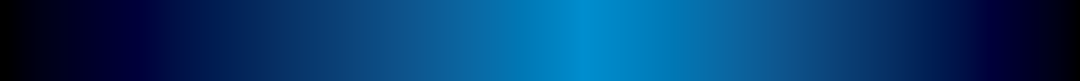 